INDICAÇÃO Nº                  Assunto: Solicita a implantação de lombada, na Av. Nossa Senhora das Graças, altura do nº 1267 no Jd. Nossa Senhora das Graças.Senhor Presidente,INDICO, ao Sr. Prefeito Municipal, nos termos do Regimento Interno desta Casa de Leis, que se digne Sua Excelência determinar ao setor competente da Administração que providencie para que seja executado o serviço de implantação de lombada no local apontado.                                      SALA DAS SESSÕES, 21 de março de 2018.SÉRGIO LUIS RODRIGUESVereador – PPS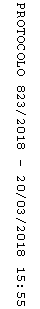 